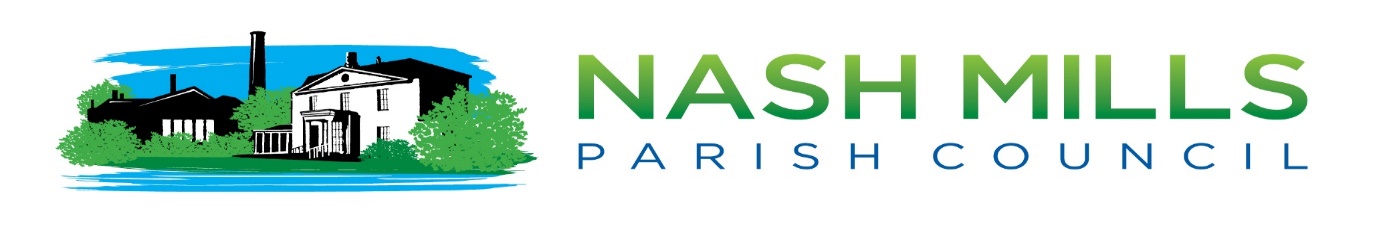 Parish Council Meeting Minutes8th January 2024 7.30pmheld at Nash Mills Village HallPresentCouncillor Lisa Bayley (Chairman)Councillor Alan Briggs Councillor Michele BerkeleyCouncillor Nicola CobbCouncillor Grant KennedyCouncillor Jamie KitsonCouncillor Steve RobertsIn AttendanceMeeting opened at 7.33 pm with 0 members of the public and the clerk present. AGENDA23/110/FPC     ApologiesCouncillor Alex Bailes not present (no apologies received)23/111/FPC     InterestsTo receive declarations of interest from councillors on items on the agenda To receive written requests for dispensations for declarable interests; and To grant any requests for dispensation as appropriateNone declared23/112/FPC     MinutesTo confirm the minutes of the following meeting(s) as a true and accurate record of proceedings.13th November 2023 Resolved, proposed Cllr Berkeley seconded Cllr Cobb that the Minutes be agreed as a true and accurate record of the proceedings and be duly signed by the Chairman. Unanimously agreed.23/113/FPC     Reports to Council (information only no actions arising unless separately detailed below)Clerk Report- circulated. Appendix 1 Clerk asked to write to HCC concerning the issues with the Christmas lights licence approval process. .Borough and County Cllr Reports Appendix 2 no report submittedPUBLIC PARTICIPATION 15 MINUTES TOTAL (MAX 3 MINS PER PERSON)23/0114/FPC     Public Issues/Participation PLANNING & CONSULTATIONS23/115/FPC     Planning Applications To consider and approve any Parish Council responses to the following planning applications received since last meeting up to 21st December 2023 Reference: 23/02999/FHAProposal: Construction of single storey side extension.Address: 12 Longdean Park Hemel Hempstead Hertfordshire HP3 8BZ  papers can be found on the link HEREResolved, proposed Cllr Briggs, seconded Cllr Kitson that there be no objection. Unanimous decision.To consider and approve any Parish Council responses to any planning applications received during the period after which the agenda was published. 21ST December 2023- 5th January 2024 (Clerk to advise). Link to Dacorum Borough Council planning portal can be found here Planning Search (dacorum.gov.uk) and will have detailed information on applications that may be on the agenda Reference: 23/02874/FULProposal: Subdivision of dwelling to 2 self-contained flats.Address: 194 Belswains Lane Hemel Hempstead Hertfordshire HP3 9XA  Resolved, proposed Cllr Briggs, seconded Cllr Kitson that there be no objection. Unanimous decision.23/116/FPC     Consultations. (Clerk to advise) 23/117/FPC     DBC Development Management Committee Meeting (DMC) To consider any actions arising from DMC cases (as required, clerk to advise)23/118/FPC     Planning Information/Updates from Clerk. (Clerk to advise) Information only, no actions requiredNash House appeal dismissed by HMPI (22/02737/FUL / 22/02738/FUL)https://acp.planninginspectorate.gov.uk/ViewCase.aspx?caseid=3313021 FINANCE 23/119/FPC     Monthly Financial Matters Appendices 2a-iTo note and ratify any payments made since the last meeting or those paid by NMPC debit card under delegated powers, and to authorise January payments to be made in accordance with the budget (included in monthly schedule attached) Resolved, proposed Cllr Kennedy, seconded Cllr Roberts that all payments as listed below be approved. Unanimous decision.December 2023January 2024To note the bank signatories for the December payments Noted as Cllr Roberts, Cllr Berkeley.To confirm the bank signatories for the January payments.Resolved, Proposed Cllr Kennedy, seconded Cllr Cobb that Cllrs Berkeley & Bayley sign off the January payments via online banking. Unanimous decision.To receive and approve the statutory receipts and payments report up to 31st December 2023To receive and approve the bank reconciliation up to 31st December 2023To note that the pension returns for Dec 2023 and Jan 2024 have been submitted.To note that the VAT return 31st Dec 2023 has been submitted.To note that the contractual inflationary pay award for 2023/24 was awarded and paid as authorised.To note that the annual Community Infrastructure Levy (CIL) return 2022/23 has been submitted to DBC and reported on the website.Resolved, proposed Cllr Kennedy, seconded Cllr Berkeley that agenda items d-i above be received, noted and approved. Unanimous decision. Bank accounts reconciled as £106008.0723/120/FPC   Precept 2024/25 (papers circulated in advance with agreed budget)To determine the precept demand for 2024/25 (£38897.38) after consideration with the previously agreed budget.Resolved, proposed Cllr Kennedy, seconded Cllr Cobb that the precept be set at £38897.38. Unanimous decision. Cllrs Bayley, Briggs and Kennedy to sign the formal demand for DBC.STATUTORY MATTERS23/121/FPC     To consider the following policies for adoption by council (council to determine any amendments prior to adoption) Risk Management (& Financial) Scheme (6 monthly review)Warden Risk Assessment (annual review)Audit Plan (annual review)Resolved, proposed Cllr Bayley, seconded Cllr Robert that the above items be adopted with the amends as suggested. Unanimous decision.AGENDA REQUESTS FROM COUNCILLORS/WORKING GROUPS/COMMITTEES23/122/FPC     Grants and Donations Cllr Briggs Appendix 3a 3bYarn bombersTo consider and agree to suspend the grant and donation policy to donate £50 to the “Yarn Bombers” group.Council discussed the benefits of the installations that the yarn bombers bring to the parish on a multitude of occasions. The current grant policy does not offer the discretion for council to determine small donations without complying with all other grant criteria. To facilitate this gesture of appreciation of their hard work within the parish it was Resolved, Proposed Cllr Briggs, seconded Cllr Roberts that the current policy be suspended for this item, a donation of £50 be approved and that the grant policy be reviewed by the clerk and brought back to council. Unanimous decisionTo consider asking the group to decorate the post box outside the old post office as part of a publicity campaign / project to try to get the Post Office to relocate the post box.Resolved, proposed Cllr Briggs, seconded Cllr Bayley that this motion be deferred and that the clerk write to the relevant body to ascertain the procedures and constraints regarding the siting of post boxes and then bring the item back to council.  unanimous decision.Nash Mills School PTAAt this point Cllr Kitson declared an interest in the following item and refrained from participating In the discussion or voting.To consider the grant application from the PTA at Nash Mills School for a new play trail.Resolved, proposed Cllr Briggs, seconded Cllr Bayley that the decision regarding this grant be deferred until such time as the additional questions raised are answered and brought back to council for determination. Unanimous decision.23/123/FPC      Play Park Report Appendix 4To receive the report and the wardens’ comments and to determine any further actions The clerk confirmed that no items raised within the Play Inspection Company Report were marked as high risk using their risk matrix.Council shared the warden’s frustrations that a number of items are raised on every quarterly report. The clerk confirmed that many of the items are minor (for instance moss/algae on apparatus, cable ties on signage) and are addressed, as appropriate, by the warden, however council was also asked to note that on some occasions the warden had undertaken steps to remedy items raised and a subsequent inspection had then raised the matter to the contrary on the next report.The clerk was able to reassure council of the procedure should any item be found to be marked as high risk (items immediately taken out of service as soon as clerk is notified of a high risk finding).There are some items that council are unable to rectify (the gate closure issue has been previously documented) or that are potentially cost prohibitive. Council also has to be mindful of the short length of the existing lease.Resolved, proposed Cllr Briggs, seconded Cllr Bayley that the clerk obtains quote for the items recommended by the warden and this matter is then brought back to council for further discussion. Unanimous decision. Clerk to liaise with the bursar at the appropriate time regarding the lease renewal (due March 2025) and to investigate if there is any appetite to offer a longer period to facilitate the potential for improvement/capital expenditure to be determined.At this point a 15-minute comfort break was taken 21.05-21.1523/124/FPC      Business Planning Group (Cllr Roberts) Appendix 5To receive update from the lead or clerk and to determine any actions arising from the recommendations of the working group as detailed in the plannerThe clerk asked council to note that the planner had been updated on the SharePoint.To approve the addition of the land, previously identified at Mills Close, to the DBC ‘no mow’ schedule to facilitate rewilding.Resolved, proposed Cllr Bayley, seconded Cllr Roberts that the clerk request that DBC add this area to the ‘no-mow’ register to encourage the ecological benefits to reflect the parish commitment to biodiversity. Unanimous decision.To determine the level of expenditure and to consider the next actions for the purchase and distribution of the Hedgehog HighwaysResolved, proposed Cllr Bayley, seconded Cllr Roberts that the clerk be delegated a maximum of £150 expenditure under this area, however it was suggested that prior to any expenditure being committed that the clerk approach KLPC to ascertain whether they have any stock remaining from their similar initiative. Unanimous decision. At this juncture (9.30pm) discussion was suspended and it was Resolved, proposed Cllr Bayley, seconded Cllr Roberts that we suspend the Standing order 3 (x) to allow for the continuation of our meeting beyond the 2hr/10pm cut-off to cover urgent matters left on the agenda. Unanimous decision23/125/FPC      Road Safety (Red Lion Lane/London Road/Rucklers Lane Cllr Briggs Appendix 6To consider asking the County Councillor to make representation to her local colleague County Councillor to investigate and feedback regarding the safety of the junction of Red Lion Lane / London Road / Hempstead Road / Rucklers Lane for vehicle traffic.Resolved, proposed Cllr Briggs, seconded Cllr Bayley that the clerk write as directed above. Unanimous decision.23/126/FPC      Canal Walk Working Group (Cllrs Briggs) Appendix 7To determine any further actions arising from the working group meetingsTo consider, and if approved adopt, the walk risk assessment Resolved, proposed Cllr Briggs, seconded Cllr Kitson that the risk assessment be adopted as circulated. Majority decision.23/127/FPC     Dacorum Climate Action Network (DCAN). Cllr Briggs Appendix 8To consider writing to the Portfolio Holder for Climate Change and Deputy Leader of Dacorum Borough Council - Cllr Adrian England to propose that Dacorum should consider that the emerging Local Plan include the requirement for all new developments in Dacorum to be built to run at zero carbon.Resolved, proposed Cllr Briggs, seconded Cllr Kennedy that the clerk write as directed above. Unanimous decision.23/128/FPC     Action List Appendix 9 (for information only-no actions arising.)Meeting closed 21.55.Next meeting Monday 12th February 2024 Agenda Items no later than 9am Thursday 1st February please-late items will not be accepted. …………………………………. Chairman Signature /DateSALARIES/HMRC/PENSIONDec Salaries, HMRC, Pension £         4,247.56  £              -    £                       4,247.56 VodaphoneClerk's Mobile  £              18.34  £          3.66  £                             22.00 NMVHAHall Hire0DBCGarage Rental £              54.60  £       10.92  £                             65.52 PaybureauMonthly Wages Fee £              18.80  £          3.76  £                             22.56 Chess ICT dd monthly fees for Cllr emails due  (paid 28th monthly) £              36.00  £          7.20  £                             43.20 Diverse Parish Mag printing 1600x32p £            785.00  £              -    £                          785.00 Play Inspection CoNov Inspection £            110.00  £       22.00  £                          132.00 Lamps & Tubesinstall/removal/checks £            810.00  £     162.00  £                          972.00 SLCCAnnual subs £            243.00  £                          243.00 SUBTOTAL £        6,323.30  £     209.54  £                       6,532.84 PayeeDescription Amount  Vat  Amount  SALARIES/HMRC/PENSIONJan Salaries, HMRC, Pension £         2,633.32  £              -    £                       2,633.32 VodaphoneClerk's Mobile  £              18.34  £          3.66  £                             22.00 NMVHAHall Hire £              30.00 0 £                             30.00 DBCGarage Rental £              54.60  £       10.92  £                             65.52 PaybureauMonthly Wages Fee £              18.80  £          3.76  £                             22.56 Chess ICT dd monthly fees for Cllr emails due (paid 28th monthly) £              36.00  £          7.20  £                             43.20 SUBTOTAL £        2,791.06  £       25.54  £                       2,816.60 